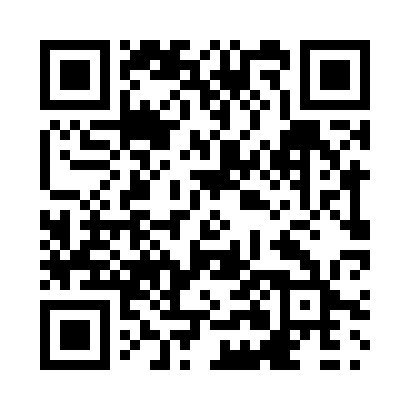 Prayer times for Coalmont, British Columbia, CanadaWed 1 May 2024 - Fri 31 May 2024High Latitude Method: Angle Based RulePrayer Calculation Method: Islamic Society of North AmericaAsar Calculation Method: HanafiPrayer times provided by https://www.salahtimes.comDateDayFajrSunriseDhuhrAsrMaghribIsha1Wed3:515:391:006:058:2110:102Thu3:485:381:006:068:2310:123Fri3:465:361:006:078:2410:154Sat3:435:341:006:088:2610:175Sun3:415:3312:596:098:2710:196Mon3:385:3112:596:108:2910:227Tue3:365:2912:596:118:3010:248Wed3:335:2812:596:118:3210:279Thu3:315:2612:596:128:3310:2910Fri3:285:2512:596:138:3410:3111Sat3:265:2312:596:148:3610:3412Sun3:235:2212:596:158:3710:3613Mon3:215:2012:596:168:3910:3914Tue3:195:1912:596:178:4010:4115Wed3:165:1812:596:178:4110:4316Thu3:145:1612:596:188:4310:4617Fri3:115:1512:596:198:4410:4818Sat3:095:1412:596:208:4510:5119Sun3:075:1312:596:218:4710:5320Mon3:065:1112:596:218:4810:5421Tue3:055:1012:596:228:4910:5522Wed3:055:091:006:238:5110:5523Thu3:045:081:006:248:5210:5624Fri3:045:071:006:248:5310:5625Sat3:035:061:006:258:5410:5726Sun3:035:051:006:268:5510:5827Mon3:025:041:006:268:5610:5828Tue3:025:031:006:278:5810:5929Wed3:025:031:006:288:5911:0030Thu3:015:021:006:289:0011:0031Fri3:015:011:016:299:0111:01